Spelling Activities Week 3- Year 4                              Sound Focus 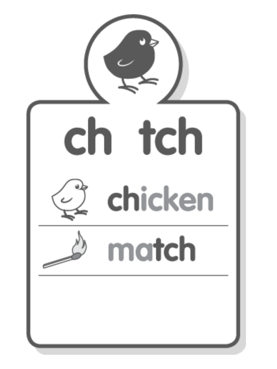 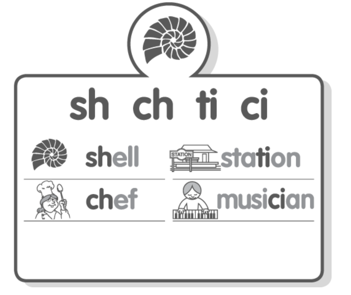 www.soundwaveskids. com.au                    Student Access Code: toss288                                                                      Fast finishers: play the online gamesFriday:Complete the look-cover-write-check for Friday.Optional: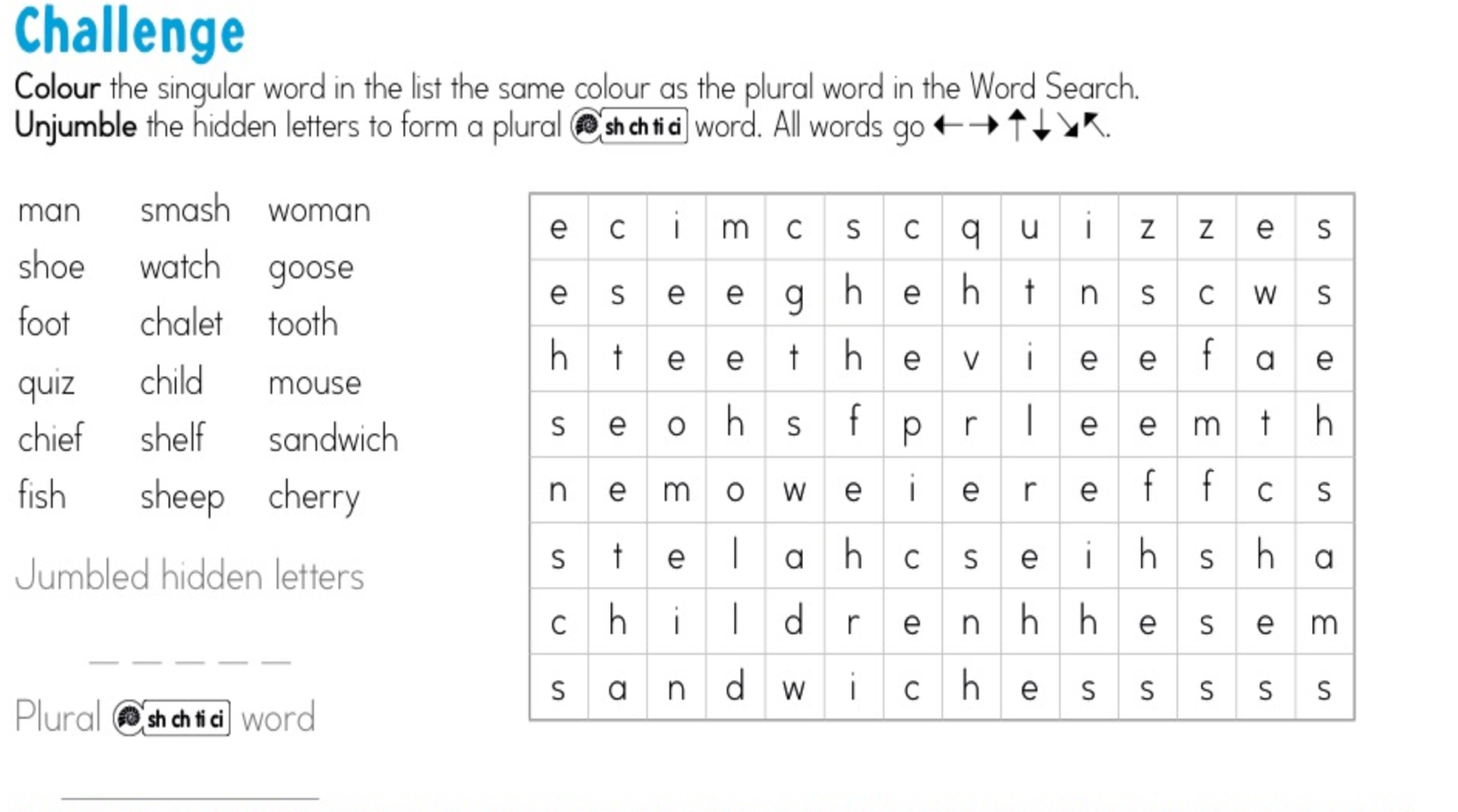 